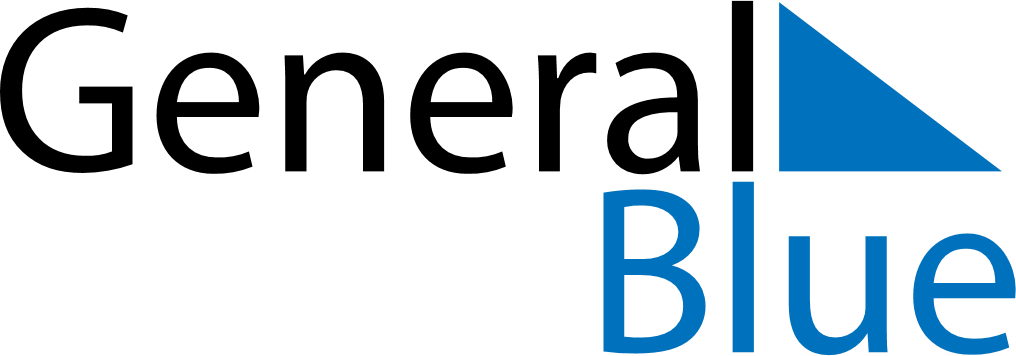 May 2024May 2024May 2024May 2024May 2024May 2024Princeton, Indiana, United StatesPrinceton, Indiana, United StatesPrinceton, Indiana, United StatesPrinceton, Indiana, United StatesPrinceton, Indiana, United StatesPrinceton, Indiana, United StatesSunday Monday Tuesday Wednesday Thursday Friday Saturday 1 2 3 4 Sunrise: 5:53 AM Sunset: 7:41 PM Daylight: 13 hours and 48 minutes. Sunrise: 5:52 AM Sunset: 7:42 PM Daylight: 13 hours and 50 minutes. Sunrise: 5:51 AM Sunset: 7:43 PM Daylight: 13 hours and 52 minutes. Sunrise: 5:49 AM Sunset: 7:44 PM Daylight: 13 hours and 54 minutes. 5 6 7 8 9 10 11 Sunrise: 5:48 AM Sunset: 7:45 PM Daylight: 13 hours and 56 minutes. Sunrise: 5:47 AM Sunset: 7:46 PM Daylight: 13 hours and 58 minutes. Sunrise: 5:46 AM Sunset: 7:47 PM Daylight: 14 hours and 0 minutes. Sunrise: 5:45 AM Sunset: 7:47 PM Daylight: 14 hours and 2 minutes. Sunrise: 5:44 AM Sunset: 7:48 PM Daylight: 14 hours and 4 minutes. Sunrise: 5:43 AM Sunset: 7:49 PM Daylight: 14 hours and 6 minutes. Sunrise: 5:42 AM Sunset: 7:50 PM Daylight: 14 hours and 8 minutes. 12 13 14 15 16 17 18 Sunrise: 5:41 AM Sunset: 7:51 PM Daylight: 14 hours and 9 minutes. Sunrise: 5:40 AM Sunset: 7:52 PM Daylight: 14 hours and 11 minutes. Sunrise: 5:39 AM Sunset: 7:53 PM Daylight: 14 hours and 13 minutes. Sunrise: 5:38 AM Sunset: 7:54 PM Daylight: 14 hours and 15 minutes. Sunrise: 5:38 AM Sunset: 7:55 PM Daylight: 14 hours and 17 minutes. Sunrise: 5:37 AM Sunset: 7:56 PM Daylight: 14 hours and 18 minutes. Sunrise: 5:36 AM Sunset: 7:56 PM Daylight: 14 hours and 20 minutes. 19 20 21 22 23 24 25 Sunrise: 5:35 AM Sunset: 7:57 PM Daylight: 14 hours and 22 minutes. Sunrise: 5:34 AM Sunset: 7:58 PM Daylight: 14 hours and 23 minutes. Sunrise: 5:34 AM Sunset: 7:59 PM Daylight: 14 hours and 25 minutes. Sunrise: 5:33 AM Sunset: 8:00 PM Daylight: 14 hours and 26 minutes. Sunrise: 5:32 AM Sunset: 8:01 PM Daylight: 14 hours and 28 minutes. Sunrise: 5:32 AM Sunset: 8:01 PM Daylight: 14 hours and 29 minutes. Sunrise: 5:31 AM Sunset: 8:02 PM Daylight: 14 hours and 31 minutes. 26 27 28 29 30 31 Sunrise: 5:31 AM Sunset: 8:03 PM Daylight: 14 hours and 32 minutes. Sunrise: 5:30 AM Sunset: 8:04 PM Daylight: 14 hours and 33 minutes. Sunrise: 5:30 AM Sunset: 8:05 PM Daylight: 14 hours and 34 minutes. Sunrise: 5:29 AM Sunset: 8:05 PM Daylight: 14 hours and 36 minutes. Sunrise: 5:29 AM Sunset: 8:06 PM Daylight: 14 hours and 37 minutes. Sunrise: 5:28 AM Sunset: 8:07 PM Daylight: 14 hours and 38 minutes. 